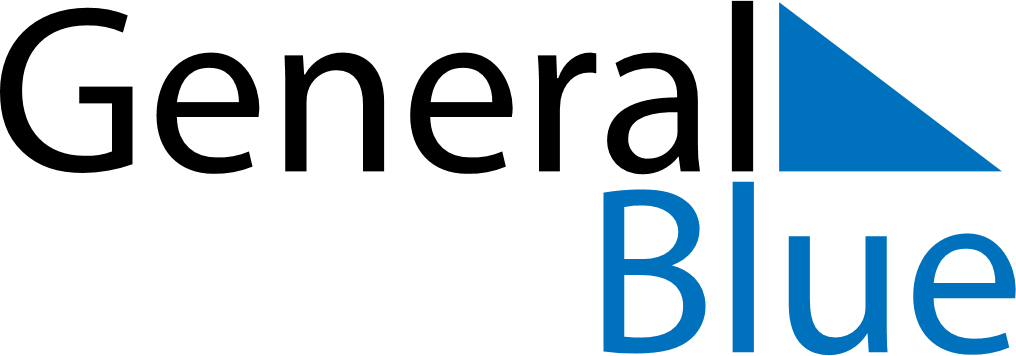 December 2020December 2020December 2020December 2020PortugalPortugalPortugalMondayTuesdayWednesdayThursdayFridaySaturdaySaturdaySunday1234556Restauração da Independência7891011121213Immaculate Conception14151617181919202122232425262627Christmas EveChristmas Day28293031New Year’s Eve